Муниципальное дошкольное образовательное учреждение«Детский сад  №1»Проект «Осенний гербарий» в старшей группе № 4.Выполнили: Кузнецова И.С., Чалая.Н.А. Продолжительность проекта: (краткосрочный)Вид проекта: познавательно-исследовательский.Сроки проведения: 01.10.2021-25.10.2021Участники: дети старшей группы, родители, воспитатели.Цель: познакомить детей с растительным миром, с разнообразием флоры, их связью с живой и неживой природой; формирование у детей осознанно-правильного отношения к растениям. Изучение растений начинается еще в детском саду, где детям рассказывается о многообразии растительного мира, об особенностях растений, о их вреде и пользе для человека и животных. Но никакая фотография не сравнится с настоящим растением, которое ребенок сам нашел, засушил и сам нашел о нем информацию.Актуальность проекта: в условиях образовательного процесса в детском саду расширить и укрепить связь с природой, развить взаимодействие и бережное отношение к живой и неживой природе. Приобщить к совместной деятельности детей и родителей как в саду и дома.Этапы проекта.Подготовительный. Формулировка проблемы, планирование, прогнозирование результатов/продуктов проекта. Педагог продумывает разные приемы и ситуации в решении познавательной деятельности детей.Основной. Непосредственная деятельность по проекту - проведение непосредственно образовательной деятельности.Завершающий. Выставка поделок и рисунков «Осень». Оформление альбома "Гербарий".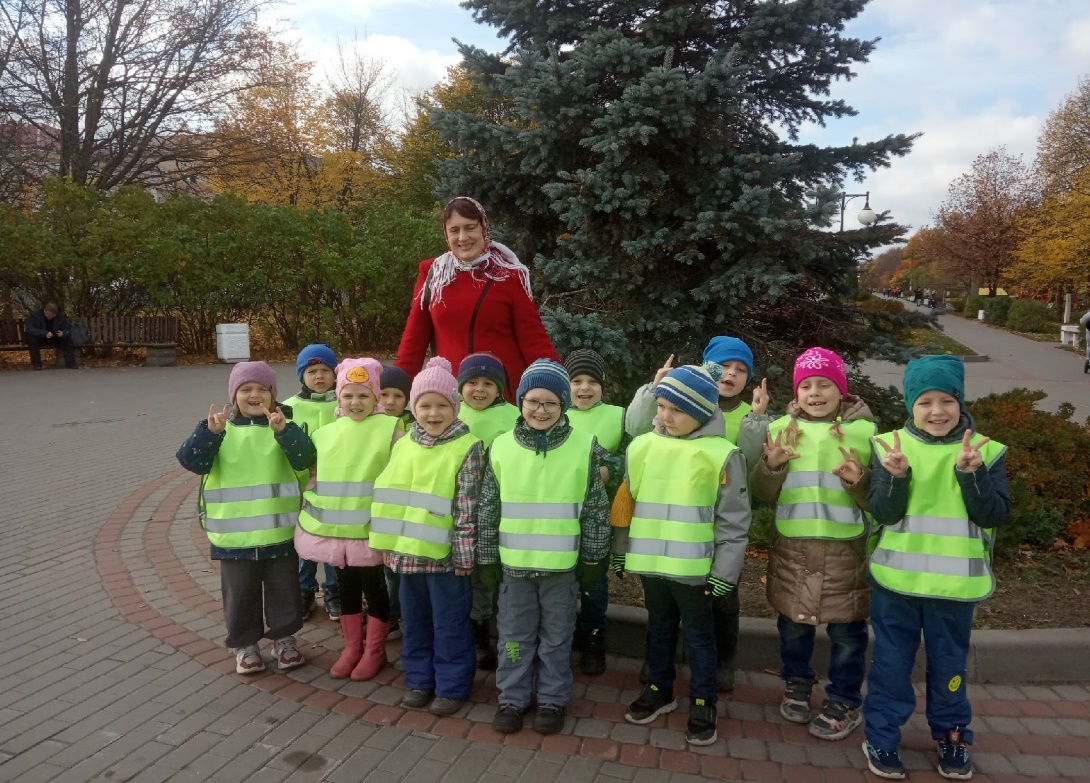 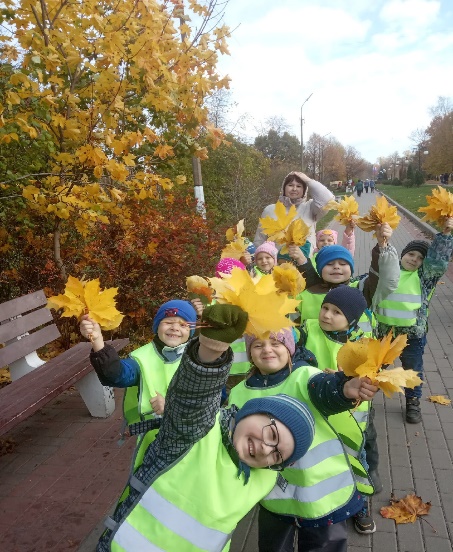 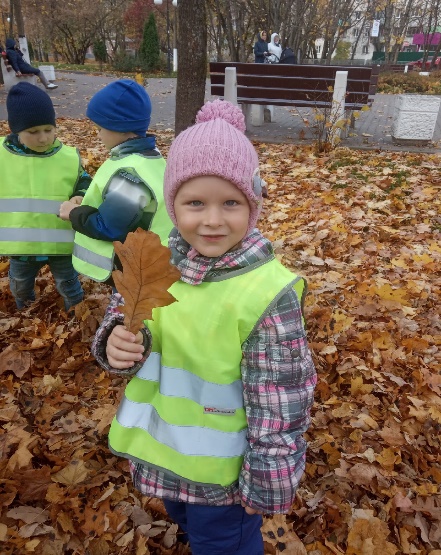 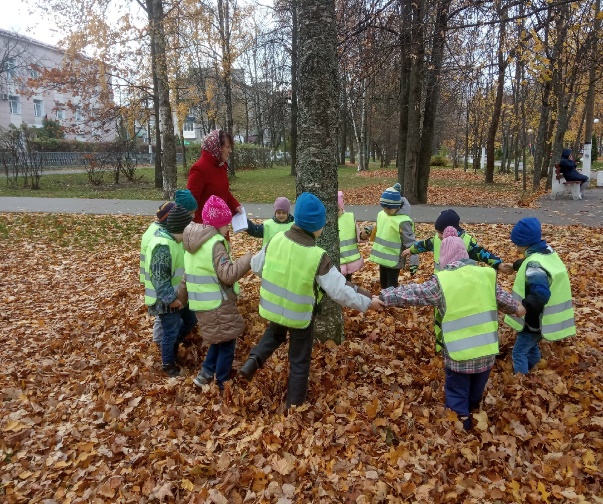 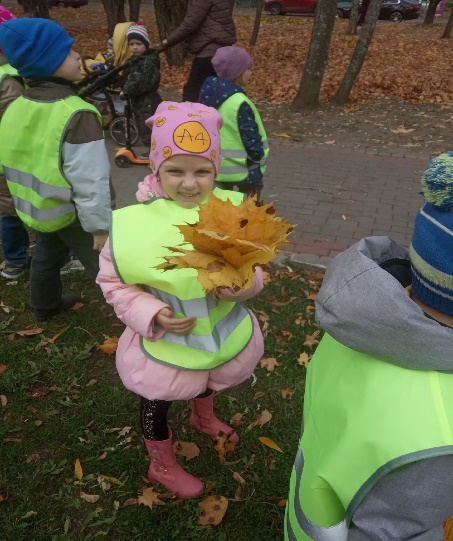 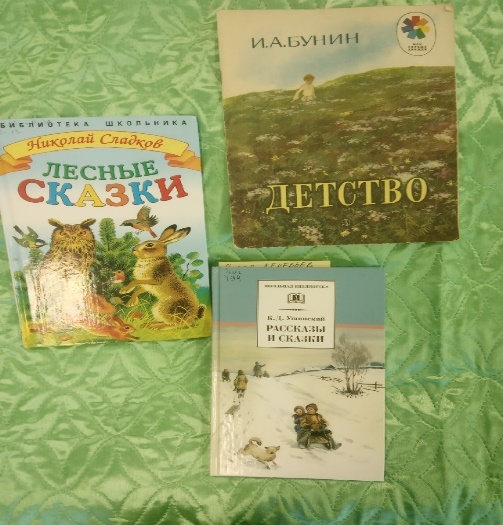 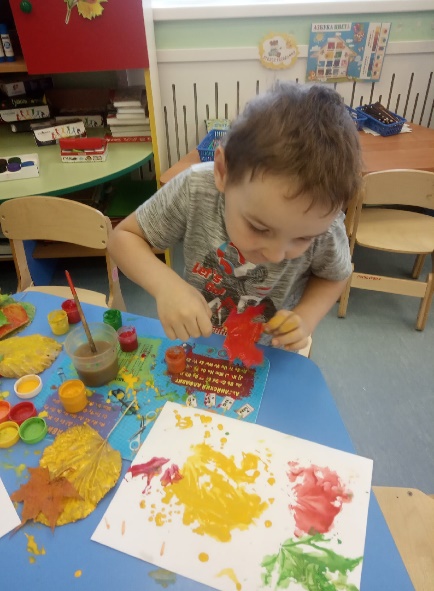 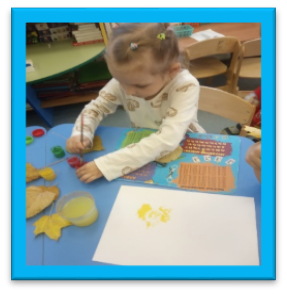 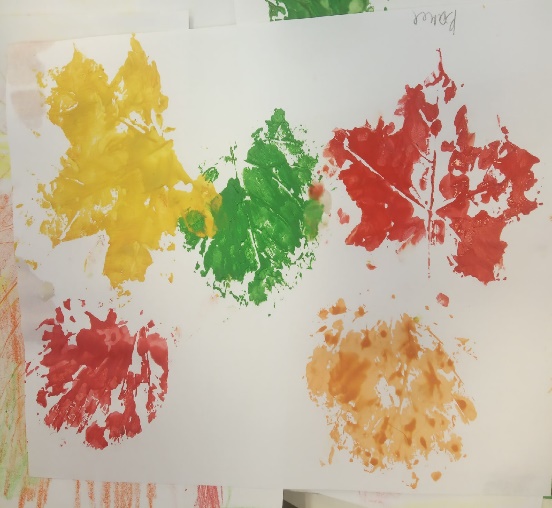 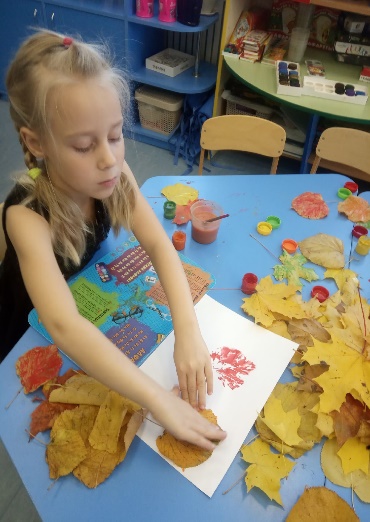 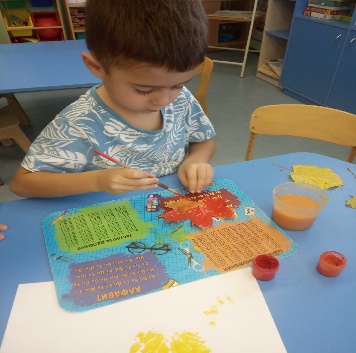 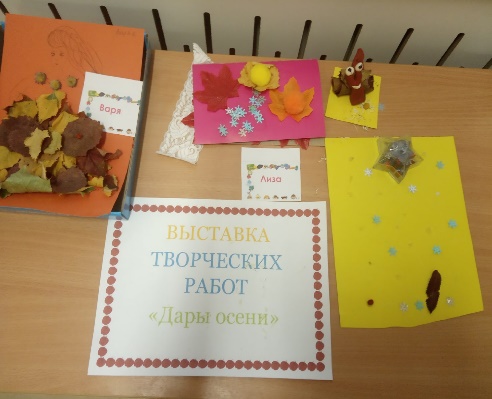 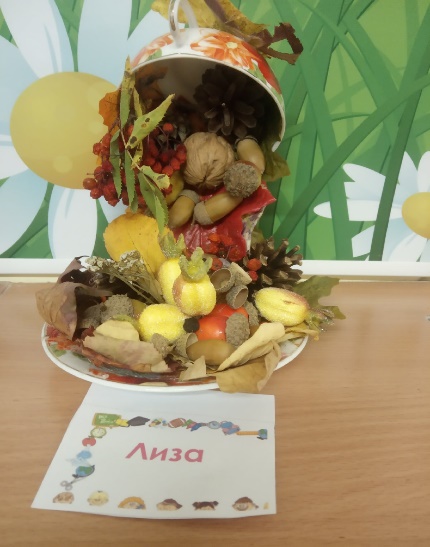 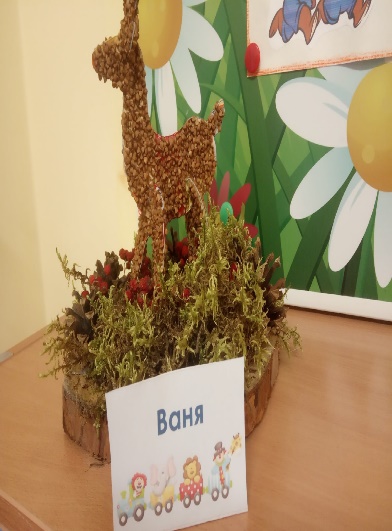 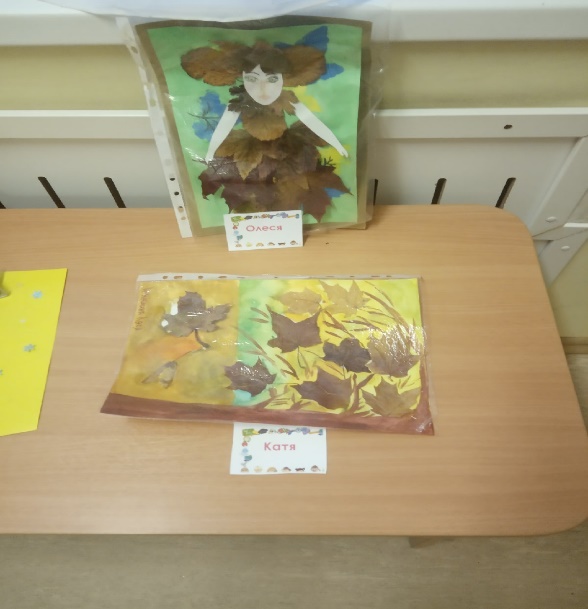 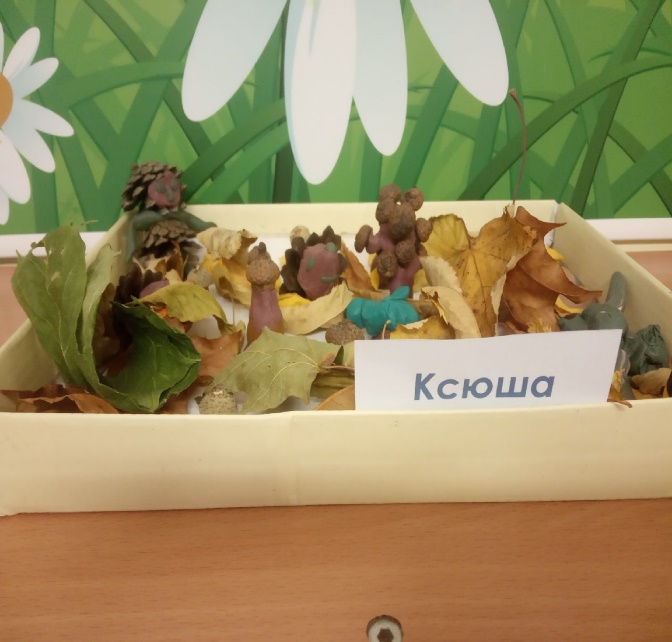 